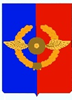 Российская ФедерацияИркутская областьУсольское районное муниципальное образованиеА Д М И Н И С Т Р А Ц И Я Городского поселенияСреднинского муниципального образованияП О С Т А Н О В Л Е Н И ЕОт    29.03.2021 г.                        р.п. Средний                                         № 19  О внесении изменений в постановление администрации городского поселения Среднинского муниципального образования № 60 от 03.07.2018 «Об установлении размера платы за содержание и текущий ремонт общедомового имущества в многоквартирных домах, расположенных на территории Среднинского муниципального образования» (в ред. Постановления № 11 от 22.01.2019г.)       В связи с приведением нормативных правовых актов в соответствие с законодательством, руководствуясь статьями 156,158 Жилищного кодекса Российской Федерации от 29.12.2004 №188-ФЗ (в ред. от 30.12.2020), Федеральным законом от 06.10.2003г. № 131-ФЗ «Об общих принципах организации местного самоуправления в Российской Федерации», Уставом городского поселения Среднинского муниципального образования, администрация городского поселения Среднинского муниципального образованияП О С Т А Н О В Л Я Е Т:Внести в постановление администрации городского поселения Среднинского муниципального образования № 60 от 03.07.2018 «Об установлении размера платы за содержание и текущий ремонт общедомового имущества в многоквартирных домах, расположенных на территории Среднинского муниципального образования» (в ред. Постановления № 11 от 22.01.2019г.) следующие изменения: Приложение №1 к постановлению изложить в новой редакции (Приложение №1).Настоящее постановление вступает в силу с 01 апреля 2021 года.Опубликовать настоящее постановление в газете «Информационный бюллетень Среднинского муниципального образования» и разместить в информационно-телекоммуникационной сети «Интернет» на официальном сайте администрации городского поселения Среднинского муниципального образования http: www/srednyadm.ru. Контроль за исполнением настоящего постановления оставляю за собой.  Исполняющая обязанности главы городского поселения Среднинского муниципального образования                                 Т.Е. СагитоваПриложение №1Адрес многоквартирного домаПлата за содержание и текущий ремонт общедомового имущества в многоквартирных домах с 1 квадратного метра жилой площади, в руб./месяцр.п.Средний ДОС-113,67р.п.Средний ДОС-613,67р.п.Средний ДОС-713,67р.п.Средний ДОС-813,67р.п.Средний ДОС-913,67р.п.Средний ДОС-1013,67р.п.Средний ДОС-1713,67р.п.Средний ДОС-1813,51р.п.Средний ДОС-2013,51р.п.Средний ДОС-2113,51р.п.Средний ДОС-2213,51р.п.Средний ДОС-2313,51р.п.Средний ДОС-2413,51р.п.Средний ДОС-2513,51р.п.Средний ДОС-2613,81р.п.Средний ДОС-2913,81р.п.Средний ДОС-3013,81р.п.Средний ДОС-3113,81р.п.Средний ДОС-3213,81р.п.Средний ДОС-3313,81р.п.Средний ДОС-3413,81р.п.Средний ДОС-3513,81р.п.Средний ДОС-3613,81р.п.Средний ДОС-3713,81р.п.Средний ДОС-3813,81р.п.Средний ДОС-3913,40р.п.Средний ДОС-4013,40р.п.Средний ДОС-4113,40р.п.Средний ДОС-4213,40р.п.Средний ДОС-4313,40р.п.Средний ДОС-4413,40р.п.Средний ДОС-4513,40р.п.Средний ДОС-4613,40р.п.Средний ДОС-4713,40р.п.Средний ДОС-44 (общежитие)13,08Неблагоустроенный жилой фонд (ул. Мотовозная, ул.Лесная, ул.Железнодорожная)1,53